	                Информационный  каталог с перечнем  мероприятий,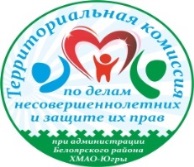      проводимых в учреждениях  Белоярского  района в период  летних каникулИЮЛЬ 2017  года (возрастная категория до 6 лет)В период летних каникул работают библиотеки города Белоярский1. Детская библиотека - график работы: понедельник – пятница с 11.00 до 18.00 час. Суббота, воскресенье – выходные дни.2. Юношеская библиотека им. А.Н. Ткалуна - график работы: понедельник – пятница с 11.00 до 18.00 час. Суббота, воскресенье – выходные дни.3. Центральная районная библиотека - график работы: понедельник – пятница с 11.00 до 18.00 час. Суббота, воскресенье – выходные дни.С 01 июля – 31 июля 2017 года  Муниципальным казенным учреждением Белоярского района«Молодежный центр «Спутник»будет организовано содействие в трудовой занятости несовершеннолетних в период летних каникул.По всем интересующим вопросам можно обращаться к руководителю МКУ «Спутник» Ординарцевой Анне Ивановне:- по телефону: 8 (34670) 2-17-64;- по адресу: ул. Молодости, дом 2а, г. Белоярский  ХМАО-Югра.Территориальная комиссия по делам несовершеннолетних и защите их прав при администрации Белоярского районаНаш адрес: г. Белоярский, ХМАО - Югра, Тюменская область, Центральная ул., д. 16 Тел. (34670) 6-21-56; 6-21-57 № п/пНаименование меропритияДата и время проведенияМесто проведения,ответственный исполнительг. БЕЛОЯРСКИЙг. БЕЛОЯРСКИЙг. БЕЛОЯРСКИЙг. БЕЛОЯРСКИЙ1Виртуальное путешествие «Под шапкой-невидимкой» (6+)03.07 – 06.07.201711.00Центральная районная библиотека МАУК Белоярского района «Белоярская ЦБС»Гурова Оксана Игоревна, тел. (34670) 2-30-222Цикл игровых программ «Быстрее, выше, сильнее» (6+)03.07 – 07.07.201711.00МАУК Белоярского района «ЦКиД «Камертон»Никишин Ю.Г, тел. (34670) 2-56-523Викторинная карусель «Дядя Федор и компания» (6+)04.07 – 06.07.201711.00Детская библиотека МАУК Белоярского района «Белоярская ЦБС»Краснянская Людмила Васильевна, тел. (34670) 2-16-974Цикл мастер-классов «Куклы разных народов» (6+)03.07 – 18.07.201711.00МАУК Белоярского района «Этнокультурный центр», Першина Мария Сергеевна, тел. (34670) 2-38-345Эколого-театрализованная игра «В гостях у Берендея» (6+)11.07 – 13.07.201711.00Детская библиотека МАУК Белоярского района «Белоярская ЦБС»Краснянская Л.В., тел. (34670) 2-16-976Игровая программа  «Как с природою дружить» (6+)03.07 – 18.07.201711.00МАУК Белоярского района «Этнокультурный центр», Першина Мария Сергеевна, тел. (34670) 2-38-347Цикл детских игровых программ «В гости к Колобку» (6+)17.07 – 21.07.201716.00МАУК Белоярского района «ЦКиД «Камертон»Никишин Ю.Г, тел. (34670) 2-56-528«Детство - закон и порядок» - познавательное мероприятие с привлечением инспектора ОДН (6+)15.07.2017Молодежный клуб «Северный» МКУ «Молодёжный центр «Спутник»Сергеева Алена Сергеевна, тел. (34670)2-64-90п. ЛЫХМАп. ЛЫХМАп. ЛЫХМАп. ЛЫХМА9Парк спортивных игр «Веселая страна детства» (6+)02.07.201711.00МБУ «Центр культуры и спорта «Лыхма», Криворучко А.А., тел. 8 (34670) 48-5-5710Развлекательная программа «Праздник мыльного пузыря» (6+)03.07.201711.00МБУ «Центр культуры и спорта «Лыхма», Криворучко А.А., тел. (34670) 48-5-5711Акция «Семейная ромашка» (6+)08.07.201711.00МБУ «Центр культуры и спорта «Лыхма», Криворучко А.А., тел.(34670) 48-5-5712Клуб выходного дня «Если хочешь быть здоров – спортом занимайся!» (6+)09.07.201711.00МБУ «Центр культуры и спорта «Лыхма», Криворучко А.А., тел.(34670) 48-5-57п. СОСНОВКАп. СОСНОВКАп. СОСНОВКАп. СОСНОВКА13Игровая программа «Путешествие в Спортландию» (6+)04.07.201711.00МКУК «СДК «Меридиан», Чуприк Инна Петровна, тел. (34670) 46-9-1014Беседа о семейных традициях «Мама, папа, я – дружная семья» (6+)07.07.201711.00МКУК «СДК «Меридиан», Чуприк Инна Петровна, тел. (34670) 46-9-1015Игры нашего двора(+7)26.07.2017«Дворец детского (юношеского) творчества п. Сосновка», Гаева Елена Геннадьевна, тел. (34670) 2-17-79п. ВЕРХНЕКАЗЫМСКИЙп. ВЕРХНЕКАЗЫМСКИЙп. ВЕРХНЕКАЗЫМСКИЙп. ВЕРХНЕКАЗЫМСКИЙ16Подвижные игры «Веселый отдых» (6+)04.07.201711.00МКУК «СДК «Гротеск», Зидлер Лилия Викторовна, тел. (34670) 47-9-2717Познавательная программа «Осторожно – дорога!» (6+)11.07.201711.00МКУК «СДК «Гротеск», Зидлер Лилия Викторовна, тел. (34670) 47-9-2717Устный журнал «Режим дня и здоровья»Игра «Большие лужастики» (+7)26.07.2017«Дворец детского (юношеского) творчества п. Верхнеказымский», Шейкина Н.И.,  тел. (34670) 2-17-7919Конкурс талантовСоревнования по шахматам(+7)28.07.2017«Дворец детского (юношеского) творчества п. Верхнеказымский», Шейкина Н.И.,  тел. (34670) 2-17-79п. СОРУМп. СОРУМп. СОРУМп. СОРУМ20Игровая программа «Остров ненужных вещей» (6+)01.07.201711.00Муниципальное бюджетное учреждение «Центр культуры и спорта» п. Сорум, Большинская Марина Юрьевна, тел.  (34670) 3-68-25с. ПОЛНОВАТс. ПОЛНОВАТс. ПОЛНОВАТс. ПОЛНОВАТ21Игровая программа «Рыбак рыбака видит издалека!» (0+)12.07.201711.00МАУК «СДК  «Родник» с. Ванзеват, Кондина А.В.22Конкурсно-игровая программа «У меня зазвонил телефон» (6+)14.07.201711.00МКУК «СДК «Родник» с. Полноват,Капуста М.П., тел. (34670) 3-33-5523Развлекательное мероприятие «Много конкурсов, затей, приходи играть скорей!» (6+)14.07.201711.00МАУК «СДК  «Родник» с. Ванзеват, Кондина А.В.с. КАЗЫМс. КАЗЫМс. КАЗЫМс. КАЗЫМ24Цикл игровых программ «Играя, учимся дружить» (6+)01 – 18.07.201711.00МКУК «СДК «Прометей» д. Юильск, Потеряева Л.А.